Supplementary Tables and Figures CaptionTable S1 | 14C data for new samples from Maria PonseeTable S2 | Calibrated and modelled data from all graveyards used in the sequence.Figure S1 | Multiplot of the calibrated dates of twenty three Maria Ponsee bone samples. The magenta bar represent the period of the Lombard occupation of the region, where the graveyard is located (505-568 AD). Outlying samples are colored in red.Figure S2 | Illustration of the unfavorable form of the calibration curve in the ~1580 BP region showing the Maria Ponsee sample VERA-5994.Table S1a Grave groups: N = northern, S = southern, W = western (Klement 2014)b	Morphological age of death estimation (Klement 2014).c	Sample material abbreviated as follows: fb = femoral bone; hf = horse fragments; hb = humeral bone.d	Calculated as the ratio of acquired amount of collagen (gelatin) to amount of starting bone material.e 	Given with 1σ uncertainty, rounded by 5.f	Radiocarbon age of the double-dated samples was calculated with the R_Combine function of the OxCal program.g	At 95.4% probability, rounded to the nearest 5.Table S2a	Given with 1σ uncertainty.b	Radiocarbon age of the double-dated samples was calculated with the R_Combine function of the OxCal program.c	Rounded to the nearest 5.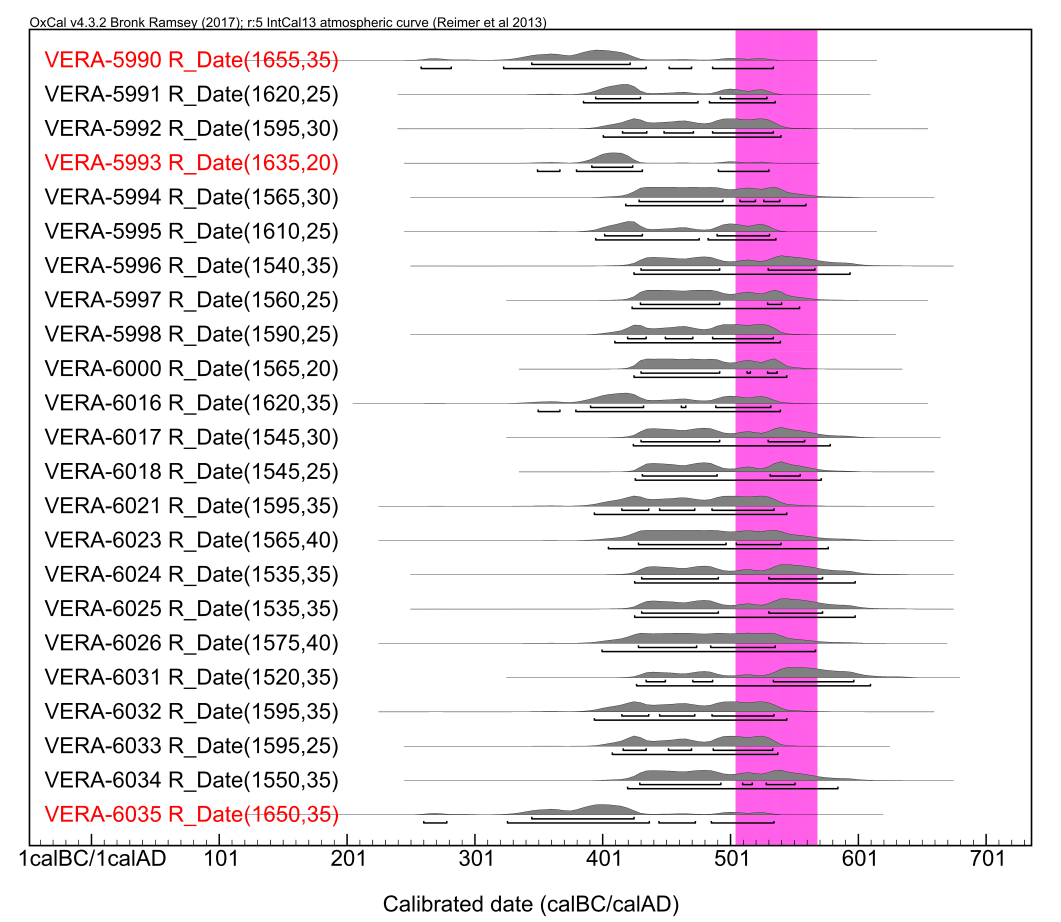 Figure S1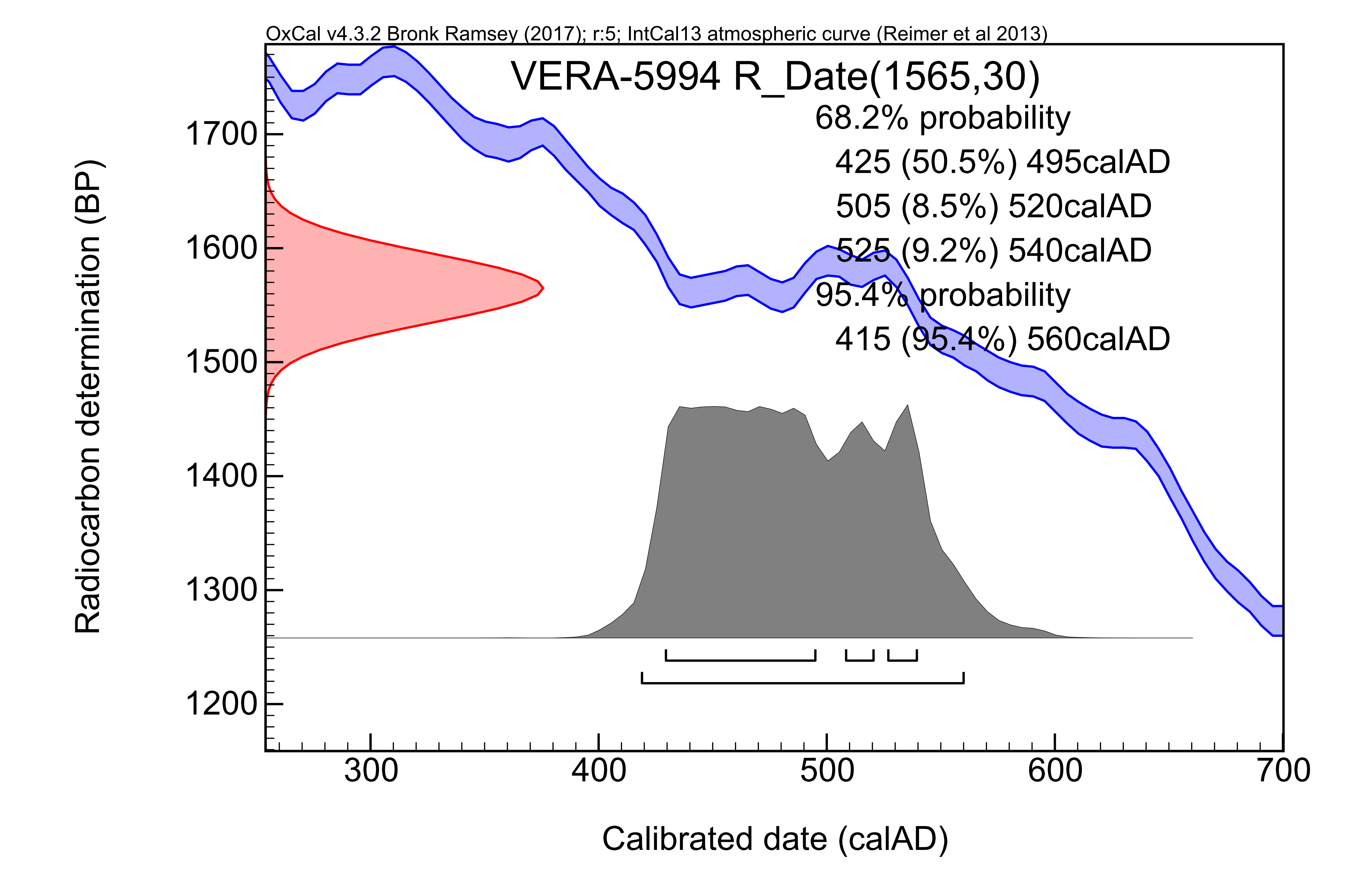 Figure S2Lab. #Grave #GroupaMAbSamplematerialcCollagenyieldd [%]14C agee,f,g [BP]Calibrated agegVERA-59901N-fb1.91655 ± 35255 AD (  3.8%) 285 AD320 AD (81.1%) 435 AD450 AD (  1.6%) 470 AD485 AD (  8.9%) 535 ADVERA-59917S45fb2.01620 ± 25385 AD (62.2%) 475AD480 AD (33.2%) 540 ADVERA-59928S32.5fb12.51595 ± 30400 AD (95.4%) 540 ADVERA-59939-32.5fb1.91635 ± 20345 AD (  3.0%) 370 AD380 AD (82.1%) 435 AD490 AD (10.3%) 535 ADVERA-60249--hf2.61535 ± 35425 AD (95.4%) 600 ADVERA-599415S26fb0.91565 ± 30415 AD (95.4%) 560 ADVERA-599518N42.5fb2.71610 ± 25395 AD (95.4%) 540 ADVERA-599620W39.5fb1.11540 ± 35425 AD (95.4%) 595 ADVERA-599735S32.5fb1.21560± 25420 AD (95.4%) 555 ADVERA-599842N45fb1.61590 ± 25410 AD (95.4%) 540 ADVERA-600043S30fb2.21565 ± 20425 AD (95.4%) 545 ADVERA-602552S-hf6.81535 ± 35425 AD (95.4%) 600 ADVERA-601653S37.5hb3.91620 ± 35350 AD (  2.9%) 370 AD375 AD (92.5%) 540 ADVERA-601754S4.5fb5.51545 ± 30420 AD (95.4%) 580 ADVERA-601856S10.5fb1.81545 ± 25425 AD (95.4%) 575ADVERA-602171N30fb1.51595 ± 35390 AD (95.4%) 545 ADVERA-602672S-hf2.11575 ± 40400 AD (95.4%) 570 ADVERA-602375S31fb1.41565 ± 40405 AD (95.4%) 580 ADVERA-603179N32.5fb4.11520 ± 35425 AD (95.4%) 610 ADVERA-603281N10fb16.01595 ± 35390 AD (95.4%) 545 ADVERA-603386N47.5fb17.11595 ± 25405 AD (95.4%) 540 ADVERA-603488N32fb3.61550 ± 35420 AD (95.4%) 585 ADVERA-603595N30fb2.01650 ± 35260 AD (  2.5%) 280 AD325 AD (81.2%) 475AD485 AD (11.7%) 535 ADGraveyardLab. #14C agea,b,c [BP] Calibrated agecCalibrated agecModelled agecModelled agecGraveyardLab. #14C agea,b,c [BP] at the 68.2% levelat the 95.4% levelat the 68.2% levelat the 95.4% levelUnterlan-zendorfVERA-41171755 ± 35240 AD (68.2%) 335 AD145 AD (  0.3%) 150 AD170 AD (  2.7%) 195 AD210 AD (92.4%) 385 AD365 AD (68.2%) 390 AD330 AD (95.4%) 400 ADVERA-41191660 ± 35345 AD (68.2%) 420 AD255 AD (  6.0%) 295 AD320 AD (83.1%) 435 AD490 AD (  6.4%) 530 AD370 AD (68.2%) 395 AD345 AD (95.4%) 405 ADVERA-41201695 ± 40260 AD (11.5%) 280 AD325 AD (56.7%) 400 AD245 AD (95.4%) 420 AD365 AD (68.2%) 395 AD340 AD (95.4%) 405 ADZlechovVERA-41221700 ± 35260 AD (12.2%) 280 AD325 AD (56.0%) 395 AD250 AD (95.4%) 410 AD365 AD (68.2%) 395 AD340 AD (95.4%) 400 ADVERA-41231655 ± 35345 AD (68.2%) 420 AD260 AD (  3.8%) 280 AD325 AD (81.1%) 435 AD450 AD (  1.6%) 470 AD485 AD (  8.9%) 535 AD370 AD (68.2%) 395AD345 AD (95.4%) 410 ADVERA-41461690 ± 40260 AD (  8.2%) 275 AD330 AD (60.0%) 400 AD260 AD (  8.2%) 275 AD330 AD (60.0%) 400 AD365 AD (68.2%) 395 AD340 AD (95.4%) 400 ADMödlingVERA-3131595 ± 35415 AD (14.7%) 435 AD445 AD (17.0%) 470 AD485 AD (36.5%) 535 AD395 AD (95.4%) 545 AD535 AD (68.2%) 545 AD520 AD (95.4%) 550 ADVERA-5611685 ± 35265 AD (  2.4%) 270 AD330 AD (65.8%) 405 AD255 AD (16.9%) 300 AD315 AD (78.5%) 420 AD365 AD (68.2%) 395 AD345 AD (95.4%) 405 ADVERA-5621680 ± 35335 AD (68.2%) 405 AD255 AD (14.7%) 305 AD315 AD (80.7%) 425 AD365 AD (68.2%) 395 AD345 AD (95.4%) 405 ADSchwar-zenbachVERA-16661635 ± 35355 AD (  3.5%) 365 AD380 AD (46.6%) 430 AD490 AD (18.1%) 530 AD340 AD (73.0%) 475 AD485 AD (22.4%) 535 AD415 AD (68.2%) 465 AD400 AD (95.4%) 510 ADSommereinVERA-27391575 ± 30430 AD (32.2%) 475 AD485 AD (36.0%) 535 AD410 AD (95.4%) 550 AD420 AD (68.2%) 465 AD415 AD (95.4%) 505 ADBřeclav-LíbiváVERA-19211570 ± 40430 AD (47.0%) 495 AD505 AD (21.2%) 535 AD400 AD (95.4%) 570 AD420 AD (68.2%) 465 AD410 AD (95.4%) 505 ADLaa an der ThayaVERA-41131555 ± 40430 AD (46.0%) 495 AD505 AD (22.2%) 545 AD415 AD (95.4%) 590 AD420 AD (68.2%) 465 AD415 AD (95.4%) 505 ADLadendorfVERA-41481585 ± 40420 AD (33.1%) 475 AD485 AD (35.1%) 535 AD395 AD (95.4%) 560 AD450 AD (68.2%) 510 AD440 AD (95.4%) 530 ADAsparn SchletzVERA-41211520 ± 35435 AD (  8.0%) 450 AD470 AD (  8.9%) 485AD535 AD (51.3%) 595 AD425 AD (95.4%) 610 AD450 AD (62.9%) 490 AD510 AD (  5.3%) 515 AD440 AD (95.4%) 530 ADHauskir-chenVERA-2701600 ± 35410 AD (18.2%) 435 AD450 AD (13.1%) 470 AD485 AD (36.9%) 535 AD390 AD (95.4%) 545 AD505 AD (68.2%) 535 AD455 AD (11.3%) 480 AD485 AD (84.1%) 540 ADVERA-2721570 ± 35430 AD (49.2%) 495 AD505 AD (19.0%) 535 AD410 AD (95.4%) 565 AD500 AD (68.2%) 535 AD460 AD (95.4%) 540 ADLužiceVERA-22331575 ± 40430AD (32.2%) 475 AD485AD (36.0%) 535 AD400 AD (95.4%) 565 AD500 AD (68.2%) 535 AD460 AD (95.4%) 540 ADVERA-22351565 ± 40430 AD (46.0%) 495 AD505 AD (22.2%) 540 AD405 AD (95.4%) 575 AD500 AD (68.2%) 535 AD460 AD (95.4%) 540 ADVERA-22341555 ± 40430 AD (46.0%) 495 AD505 AD (22.2%) 545 AD415 AD (95.4%) 590 AD500 AD (68.2%) 535 AD460 AD (95.4%) 535 ADVERA-22361555 ± 35430AD (48.2%) 495 AD510AD (  7.1%) 520 AD525AD (12.9%) 545 AD420 AD (95.4%) 580 AD500 AD (68.2%) 535 AD460 AD (95.4%) 540 ADRohrendorfVERA-3181555 ± 35430 AD (48.2%) 495AD510 AD (  7.1%) 520AD525 AD (12.9%) 545AD420 AD (95.4%) 570 AD500 AD (68.2%) 535 AD460 AD (95.4%) 540 ADVERA-3191555 ± 30430 AD (50.5%) 495 AD510 AD (  5.4%) 520 AD530 AD (12.3%) 545 AD420 AD (95.4%) 580 AD500 AD (68.2%) 535 AD460 AD (95.4%) 540 ADMaria PonseeVERA-2791595 ± 40415 AD (15.1%) 440 AD445 AD (18.1%) 475 AD485 AD (34.9%) 535 AD385 AD (95.4%) 560 AD530 AD (68.2%) 540 AD485AD (95.4%) 540ADVERA-2801530 ± 35430 AD (33.4%) 490 AD530 AD (34.8%) 580 AD425 AD (95.4%) 600 AD530 AD (68.2%) 540 AD475 AD (  5.6%) 495 AD510 AD (89.8%) 545 ADVERA-2811540 ± 30430 AD (42.4%) 490 AD530 AD (25.8%) 565 AD425 AD (95.4%) 590 AD530 AD (68.2%) 540 AD475 AD (  5.5%) 495 AD510 AD (89.9%) 545 ADVERA-2831535 ± 35430 AD (38.0%) 490 AD530 AD (30.2%) 570 AD425 AD (95.4%) 600 AD530 AD (68.2%) 540 AD475 AD (  5.4%) 495 AD510 AD (90.0%) 545 ADVERA-2841545 ± 30430 AD (46.8%) 490 AD530 AD (21.4%) 560 AD425 AD (95.4%) 580 AD530 AD (68.2%) 540 AD475 AD (  5.4%) 495 AD510 AD (90.0%) 540 ADVERA-2851555 ± 35430 AD (48.2%) 495 AD510 AD (  7.1%) 520 AD525 AD (12.9%) 545 AD420 AD (95.4%) 580 AD530 AD (68.2%) 540 AD475 AD (  4.6%) 495 AD505 AD (90.8%) 540 ADVERA-2871530 ± 35430 AD (33.4%) 490 AD530 AD (34.8%) 580 AD425 AD (95.4%) 600 AD530 AD (68.2%) 540 AD475 AD (  5.6%) 495 AD510 AD (89.8%) 545 ADVERA-2881500 ± 35540 AD (68.2%) 610 AD430 AD (15.6%) 490 AD530 AD (79.8%) 640 AD530 AD (68.2%) 540 AD470 AD (  6.3%) 490 AD510 AD (89.1%) 545 ADVERA-59911620 ± 25395 AD (43.9%) 430 AD490 AD (24.3%) 530 AD385 AD (62.2%) 475AD485 AD (33.2%) 535 AD530 AD (68.2%) 540 AD490 AD (95.4%) 540 ADVERA-59921595 ± 30415 AD (14.4%) 435 AD450 AD (14.8%) 470 AD485 AD (39.0%) 535 AD400 AD (95.4%) 540 AD530 AD (68.2%) 540 AD490 AD (95.4%) 540 ADVERA-59941565 ± 30430 AD (50.5%) 495 AD510 AD (  8.5%) 520 AD525 AD (  9.2%) 540 AD420 AD (95.4%) 560 AD530 AD (68.2%) 540 AD480 AD (95.4%) 540 ADVERA-59951610 ± 25405 AD (25.3%) 430 AD465 AD (  1.6%) 465 AD490 AD (41.2%) 530 AD400 AD (50.2%) 475 AD480 AD (45.2%) 535 AD530 AD (68.2%) 540 AD490 AD (95.4%) 540 ADVERA-59961540 ± 35430 AD (42.1%) 490 AD530 AD (26.1%) 565 AD425 AD (95.4%) 595 AD530 AD (68.2%) 540 AD475 AD (  5.2%) 495 AD510 AD (90.2%) 545 ADVERA-59971560± 25430 AD (58.4%) 490 AD 530 AD (  9.8%) 540 AD425 AD (95.4%) 555 AD530 AD (68.2%) 540 AD475 AD (  5.1%) 495 AD505 AD (90.3%) 540 ADVERA-59981590 ± 25420 AD (11.5%) 435 AD450 AD (15.0%) 470 AD485 AD (41.7%) 535 AD410 AD (95.4%) 540 AD530 AD (68.2%) 540 AD490 AD (95.4%) 540 ADVERA-60001565 ± 20430 AD (52.0%) 495 AD510 AD (  9.0%) 520 AD525 AD (  7.2%) 535 AD420 AD (95.4%) 545 AD530 AD (68.2%) 540 AD480 AD (95.4%) 540 ADVERA-60161620 ± 35390 AD (37.1%) 430 AD460 AD (  1.7%) 465 AD490 AD (29.4%) 530 AD350 AD (  2.9%) 365 AD380 AD (92.5%) 540 AD530 AD (68.2%) 540 AD490 AD (95.4%) 540 ADVERA-60171545 ± 30430 AD (46.8%) 490 AD530 AD (21.4%) 560 AD425 AD (95.4%) 580 AD530 AD (68.2%) 540 AD472 AD (  5.5%) 495 AD510 AD (89.9%) 545 ADVERA-60181545 ± 25430 AD (48.3%) 490 AD530 AD (19.9%) 555 AD425 AD (95.4%) 570 AD530 AD (68.2%) 540 AD475 AD (  5.5%) 495 AD510 AD (89.9%) 545 ADVERA-60211595 ± 35415 AD (14.7%) 435 AD445 AD (17.0%) 470 AD485 AD (36.5%) 535 AD395 AD (95.4%) 545 AD530 AD (68.2%) 540 AD490 AD (95.4%) 540 ADVERA-60231565 ± 40430 AD (46.0%) 495 AD505 AD (22.2%) 540 AD405 AD (95.4%) 575 AD530 AD (68.2%) 540 AD480 AD (95.4%) 540 ADVERA-60241535 ± 35430 AD (38.0%) 490 AD530 AD (30.2%) 570 AD425 AD (95.4%) 600 AD530 AD (68.2%) 540 AD475 AD (  5.3%) 495 AD510 AD (90.1%) 545 ADVERA-60251535 ± 35430 AD (38.0%) 490 AD530 AD (30.2%) 570 AD425 AD (95.4%) 600 AD530 AD (68.2%) 540 AD475 AD (  5.4%) 495 AD510 AD (90.0%) 545 ADVERA-60261575 ± 40430 AD (32.2%) 475 AD485 AD (36.0%) 535 AD400 AD (95.4%) 565 AD530 AD (68.2%) 540 AD485AD (95.4%) 540 ADVERA-60311520 ± 35435 AD (  8.0%) 450 AD470 AD (  8.9%) 485 AD535 AD (51.3%) 595 AD425 AD (95.4%) 610 AD530 AD (68.2%) 540 AD475 AD (  5.5%) 495 AD510 AD (89.9%) 545 ADVERA-60321595 ± 35415 AD (14.7%) 435 AD445 AD (17.0%) 470 AD485 AD (36.5%) 535 AD395 AD (95.4%) 545 AD530 AD (68.2%) 540 AD490 AD (95.4%) 540 ADVERA-60331595 ± 25415 AD (14.7%) 435 AD450 AD (11.9%) 470 AD485 AD (41.6%) 535 AD410 AD (95.4%) 540 AD530 AD (68.2%) 540 AD490 AD (95.4%) 540 ADVERA-60341550 ± 35430 AD (47.5%) 495 AD510 AD (  4.6%) 520 AD530 AD (16.1%) 550 AD420 AD (95.4%) 585 AD530 AD (68.2%) 540 AD475 AD (  4.8%) 495 AD500 AD (90.6%) 540 ADPottenbrunnVERA-22031505 ± 35475 AD (  2.8%) 485 AD535 AD (65.4%) 610 AD430 AD (19.2%) 495 AD510 AD (  0.7%) 515 AD530 AD (75.5%) 640 AD530 AD (68.2%) 540 AD470 AD (  6.1%) 490 AD510 AD (89.3%) 545 ADVERA-22041540 ± 35430 AD (42.1%) 490 AD530 AD (26.1%) 565 AD425 AD (95.4%) 595 AD530 AD (68.2%) 540 AD475 AD (  5.2%) 495 AD510 AD (90.2%) 540 ADVERA-22051550 ± 35430 AD (47.5%) 495 AD510 AD (  4.6%) 520 AD530 AD (16.1%) 550 AD420 AD (95.4%) 585 AD530 AD (68.2%) 540 AD475 AD (  5.1%) 495 AD505 AD (90.3%) 540 ADVERA-22061530 ± 40430 AD (33.7%) 490 AD530 AD (34.5%) 585 AD425 AD (95.4%) 605 AD530 AD (68.2%) 540 AD475 AD (  5.2%) 495 AD510 AD (90.2%) 545 ADVERA-22071500 ± 35540 AD (68.2%) 610 AD430 AD (15.6%) 490 AD530 AD (79.8%) 640 AD530 AD (68.2%) 540 AD470 AD (  6.4%) 490 AD510 AD (89.0%) 545 ADBrunn am GebirgeVERA-2571570 ± 30430 AD (51.6%) 495 AD510 AD (  9.4%) 520 AD525 AD (  7.2%) 535 AD415 AD (95.4%) 555 AD535 AD (68.2%) 545 AD525 AD (95.4%) 550 ADVERA-2581545 ± 25430 AD (48.3%) 490 AD530 AD (19.9%) 555 AD425 AD (95.4%) 570 AD535 AD (68.2%) 545 AD530 AD (95.4%) 550 ADVERA-2591550 ± 30430 AD (50.0%) 490 AD510 AD (  2.5%) 515 AD530 AD (15.7%) 550 AD420 AD (95.4%) 575 AD535 AD (68.2%) 545 AD525 AD (95.4%) 550 ADVERA-2601550 ± 30430 AD (50.0%) 490 AD510 AD (  2.5%) 515 AD530 AD (15.7%) 550 AD420 AD (95.4%) 575 AD535 AD (68.2%) 545 AD525 AD (95.4%) 550 ADVERA-2611560 ± 30430 AD (52.6%) 495 AD510 AD (  5.4%) 520 AD530 AD (10.2%) 540 AD420 AD (95.4%) 565 AD535 AD (68.2%) 545 AD525 AD (95.4%) 550 ADVERA-4431545 ± 35430 AD (44.8%) 490 AD510 AD (  2.0%) 515 AD530 AD (21.4%) 560 AD420 AD (95.4%) 590 AD535 AD (68.2%) 545 AD525 AD (95.4%) 550 ADSchwechatVERA-3231540 ± 35430 AD (42.1%) 490 AD530 AD (26.1%) 565 AD425 AD (95.4%) 595 AD535 AD (68.2%) 545 AD525 AD (95.4%) 550 ADVERA-3241565 ± 40430 AD (46.0%) 495 AD505 AD (22.2%) 540 AD405 AD (95.4%) 575 AD535 AD (68.2%) 545 AD525 AD (95.4%) 550 ADNikitschVERA-9791540 ± 35430 AD (42.1%) 490 AD530 AD (26.1%) 565 A425 AD (95.4%) 595 AD540 AD (68.2%) 555 AD535 AD (95.4%) 570 ADVERA-9801540 ± 35430 AD (42.1%) 490 AD530 AD (26.1%) 565 A425 AD (95.4%) 595 AD540 AD (68.2%) 555 AD535 AD (95.4%) 570 ADVERA-9811540 ± 35430 AD (42.1%) 490 AD530 AD (26.1%) 565 A425 AD (95.4%) 595 AD540 AD (68.2%) 555 AD535 AD (95.4%) 570 ADVERA-9821535 ± 35430 AD (38.0%) 490 AD530 AD (30.2%) 570 AD425 AD (95.4%) 600 AD540 AD (68.2%) 555 AD535 AD (95.4%) 570 ADVERA-9831545 ± 35430 AD (44.8%) 490 AD510 AD (  2.0%) 515 AD530 AD (21.4%) 560 AD420 AD (95.4%) 590 AD540 AD (68.2%) 555 AD535 AD (95.4%) 570 ADSzentendreVERA-18971460 ± 40575 AD (68.2%) 640 AD480 AD (  0.3%) 480 AD535 AD (95.1%) 660 AD540 AD (68.2%) 555 AD535 AD (95.4%) 580 AD